МІНІСТЕРСТВО ОСВІТИ І НАУКИ УКРАЇНИЗАПОРІЗЬКИЙ НАЦІОНАЛЬНИЙ УНІВЕРСИТЕТМАТЕМАТИЧНИЙ ФАКУЛЬТЕТКафедра загальної математикиКВАЛІФІКАЦІЙНА РОБОТА МАГІСТРАна тему: «ВИДІЛЕННЯ КЛАСІВ ПОВЕРХОНЬ ПОСТІЙНОЇ ВІД’ЄМНОЇ КРИВИНИ»Запоріжжя – 2020З А В Д А Н Н ЯНА КВАЛІФІКАЦІЙНУ РОБОТУ СТУДЕНТЦІМокляк Юлії ІванівніКонсультанти розділів роботиДата видачі завдання	 	К А Л Е Н Д А Р Н И Й П Л А ННормоконтроль пройденоРЕФЕРАТКваліфікаційна робота магістра «Виділення класів поверхонь постійної від’ємної кривини»: 45 с., 11 рис, 10 джерел.ГАУСОВА	КРИВИНА,	МІНІМАЛЬНА	ПОВЕРХНЯ,	ПОВЕРХНЯ ОБЕРТАННЯ, ПОВЕРХНЯ, СЕРЕДНЯ КРИВИНА, ФОРМУЛИ ЕЙЛЕРА.Об’єкт дослідження: двовимірні поверхні тривимірного евклідового простору.Предмет дослідження: класифікація поверхонь за кривиноюМета дослідження: виділення класів поверхонь постійної від’ємної гаусової кривини.Відповідно до об’єкта, предмета та мети визначено головні завдання дослідження:розглянути	основні	поняття	теорії	двовимірних	поверхонь тривимірного евклідового простору;класифікувати поверхні за значенням гаусової кривини;виділити класи поверхонь постійної від’ємної гаусової кривини.SUMMARYMaster’s Qualification Thesis „Distinguishing of classes of the surfaces of constant negative curvature“: 45 p., 11 rites, 10 sources.GAUSS CURVATURE, MINIMUM SURFACE, SURFACE OF TURN, SURFACE, EULER FORMULA, EULER FORMULA.Object of study: two-dimensional surfaces of the three-dimensional Euclidean spaceSubject of study: classification of surfaces by the curvatureThe aim of the study: separation of the classes of surfaces of constant negative Gauss curvatureIn accordance with the object, subject and goal, the main objectives of the study are determined:consider the basic concepts of the theory of two-dimensional surfaces of three-dimensional Euclidean space;classification of the surface according to the values of Gauss curvature;distinguish the classes of the surfaces of constant negative Gauss curvature.ВСТУППредметом дослідження даної кваліфікаційної роботи є поверхні постійної від’ємної кривини. Поверхня від’ємної кривини – двовимірна поверхня тривимірного евклідового простору, яка в кожній своїй точці маєвід’ємну  гаусову  кривину	К  0 .  Ці   поверхні   відносяться   до  так званихсідлових поверхонь. Сідлові поверхні детально не вивчаються шкільному курсі геометрії, але в повсякденному житті зустрічаються достатньо часто. В даній роботі буде розглянуто вплив гаусової кривини на зовнішній вид поверхні в просторі та розділено ці поверхні на класи за значенням кривини.В даній роботі можна ознайомитися з наступними класами поверхонь від’ємної гаусової кривини:лінійчаті;мінімальні;поверхні обертання.А також ‒ із самими розповсюдженими представниками кожного з даних класів.Описані також основні поняття теорії поверхонь від’ємної гаусової кривини в тривимірному просторі. Приведені теореми Бельтрамі, Боне.Вказані основні результати Н.В. Єфімова про поведінку гаусової кривини на повних гладких поверхнях від’ємної кривини.1 ОСНОВНІ ПОНЯТТЯВ даному розділі коротко ознайомимося з основними поняттями, які безпосередньо необхідні для детального вивчення поставленої задачі кваліфікаційної роботи.Задання поверхніОзначення 1.1 Геометричне місце точок простору, топологічно еквівалентне множині точок кола на площині, називається просторовим шматком поверхні (рис 1.1).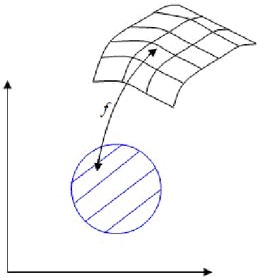 Рисунок 1.1 ‒ Геометричне місце точок просторуОзначення 1.2 Два просторових шматка поверхні називають склеєними, якщо частини їх границь або обидві границі співпадають між собою (рис. 1.2).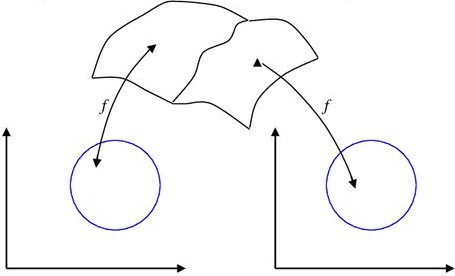 Рисунок 1.2 ‒ Склеєні просторові шматкиОзначення 1.3 Поверхнею називають множину точок, які можуть бути складені зі скінечної або  зчисленної  множини  просторових  точок  (див  рис. 1.3).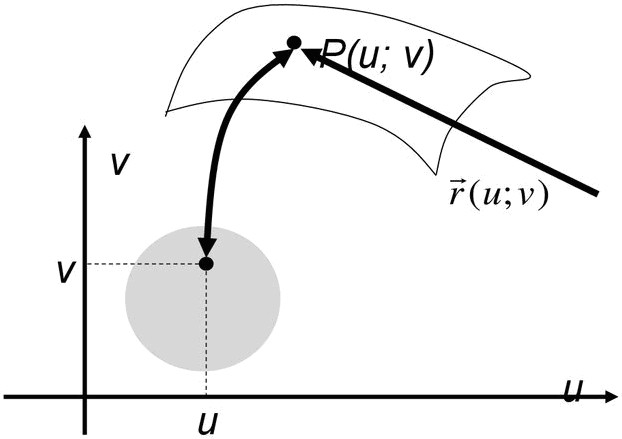 Рисунок 1.3 ‒ Інтерпретація параметричного рівнянняr  r (u,v)‒ радіус вектор точок поверхні в деякій системі координат двохu  u(x, y)параметрів u і v,v  v(x, y)z  z(u,v)‒ параметричне рівняння поверхні.На відміну від кривих, поверхні параметризуються двома параметрамиu і v. Матриця I x	y u	u	y v	vz z  називається матрицею Якобі.v Будемо позначатиz  f (x, y)поверхню, задану в явному вигляді, аF(x, y, z)  0– рівняння неявно заданої поверхні.Означення 1.4 Розглянемо лінії на поверхні, в кожній точці якоївиконується:u  u0  constабоv  v0    const .	Такі	лінії	на	поверхніназиваються координатними, а u і v ‒ криволінійними координатами.Означення 1.5 Якщо в кожній точці поверхні ранг матриці Якобі дорівнює 2, то система криволінійних координат на поверхні називається правильною.Далі	розглянемо	лініюv  v0    const .	Звідси	маємоr  r (u,v0 )	‒рівняння кривої. Отжеr  r‒ дотичний вектор до лініїv  const(див.рис. 1.4).u	u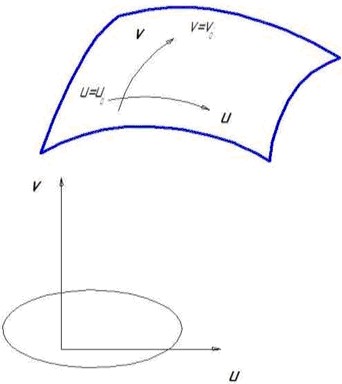 Рисунок 1.4 ‒ Геометрична інтерпретація дотичного вектора до заданої лініїРозглянемо лініюu  u0    const .  Звідси  маємоr  r (u0 ,v)рівняннякривої. Отже r rдотичний вектор до лінії u  const .v	vОзначення 1.6 Векториru  ,  rvназивають координатними векторами.r  x, yu, zu  іr  x , y, z  ‒ строки в матриці Якобі.Твердження.	Система	криволінійних	координат	правильна	тоді	ітільки тоді, коли  вектори ru    та  rv    не колінеарні.Дотична площина поверхні. Нормаль до поверхніРозглянемо лінію на поверхні, яка проходить через точку Р (див.рис. 1.5). Рівнянняr  ru(t), v(t) ‒ рівняння лінії поверхні.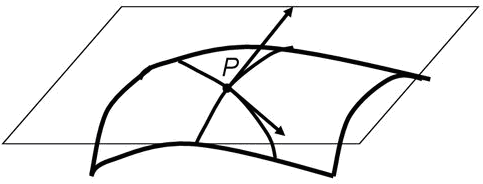 Рисунок 1.5 ‒ Геометрична інтерпретація рівняння лінії поверхні в заданій точціОзначення 1.7 Дотична площина до поверхні в точці Р ‒ це площина,яка містить дотичні до всіх кривих, які належать даній поверхні і проходять через точку Р.Нехайр   ,,  ‒ радіус-вектор точок на дотичній площині, ар  r ,ru  ,  rv‒ компланарні вектори. Тоді очевидно, що( p  r )  ru    rv    0 . Отже,  x xu xv  y yu yv  zzu	 0zv‒ рівняння дотичної площини поверхні.Означення	1.8	Нормаллю	до	поверхні	називають	пряму,перпендикулярну до дотичної площини, яка проходить через точку дотику Р.Нехай вектор N  r ,r паралельний нормалі, тоді його координатиматимуть вигляд N   yuu	vzu ; xu	zu ; xu	yu  .  v	vxv	zv	xvyv  Враховуючи все вище сказане,р   ,,  буде радіус вектором точокнормалі. Тоді відповіднор  rN . Враховуючи пропорційність координатможна записати рівняння нормалі:  x    y     z .Nx	Ny	NzПерша та друга квадратичні форми поверхніПерша квадратична форма поверхніНехай крива належить поверхніr  r (u,v) . Тодіds  dr ,ds2  dr 2 ,dr  ru du  rv dv . Піднесемо до квадрата обидві частини останньої рівності:ds2   r 2 du2   2r r dudv  r 2 dv2 .	(1.1)u	u   v	vВведемо	позначення	r 2  Е(u,v) ,r r   F (u,v),	r 2   G(u,v) .	Тодіuрівність (1.1) матиме вигляд:u   v	vds2    Edu2   2Fdudv Gdv2 .	(1.2)Отже рівняння (1.2) перша квадратична форма поверхні.Довжина дуги кривої на поверхні від точки з параметром t1параметром t2  :до точки зt2	 	S12    t1Edu2   2Fdudv  Gdv2  .	(1.3)Нехай u  u(t) ,v  v(t), тодіdu  udt ,dv  vdt , маємоt2	 	S12    t1Eu 2    2Fuv  Gv2 dt ,	(1.4) Edu2   2Fdudv Gdv2 ,	(1.5)   ds2 .	(1.6)Означення 1.9 Кутом між двома кривими на поверхні називають кут між дотичними до цих кривих, які проведені в точці їх перетину.Нехай  поверхня	задана:r  r (u,v)на  ній	задані  дві	криві,	тодіdr  ru du  rv dvнескінченно малий дотичний вектор уздовж одної кривої наповерхні, аr  r u  r v‒ нескінченно малий дотичний вектор вздовжu	vдругої кривої (обидва вектори розглядаються в точці перетину кривих).Ці вектори відрізняються один від одного відношеннями диференціалів від криволінійних координатcos   dr  r  Eduu  F (duv  udu)  Gdvv	. (1.7)dr  rEdu2  2Fdudv  Gdv2Eu 2    2Fuv  Gv2Розглянемо косинус кута між координатним лініямиcos Fvdu	F	.	(1.8)Edu2Gv2	EGS 	r ;r dudv.	(1.9)	u	vDЗвідсиr ;r  .	Використавши	формулу	Лагранжаu	va;b 2    a;b 2    a 2   b 2 , отримаємоr ;r  		.u	vЗ матриці   E	F   отримаємо  g  EG  F 2    r ;r 2   0 . Це означає, що	 F	G 	u	vперша	квадратична	форма	додатно	визначена.	Отже	її	можна	знайти наступним чином:S  DEG  F 2 dudv.	(1.10)Друга квадратична форма поверхніОзначення 1.10 Проекція вектора кривини кривої, яка лежить на поверхні, на нормаль до поверхні в даній точці кривої називають нормальною кривиною кривої.Нехай крива на поверхні задана рівнянням:вектор кривини кривої.r  r (u(s),v(s)) , тоді r  ‒Дано	вектор	нормалі	до	поверхніN  r ;r .	Тоді   	N	r ;r nr ;r u	v‒ одиничний вектор нормалі.Розглянемо вектори r   r u  r v ,r  r (u(s), v(s)) , r  r (u(s), v(s)) .uЗнайдемо першу та другу похідні:r   rv	u	u	v	vu  r vuu	uv   	 2 rruu    u 2   	 2 rruv     uv   	 2 rrvv    vvr   r u  r vuv	vvr   r u  r u  r v  r v  r u2  ruv  r u  ruv  r v2  r v2  r v u	u	v	v	uu	uvu	vuvv	v	v r u2  2r uv  r v2  r u  r v .uu	uv	vv	u	vНазвемоkn     нормальною  кривиною  кривої  на  поверхні.  Вона  матимевигляд:k  пр r   n  r   r nu2  2r nuv  r nv2  r nu  r nv . Оскількиn	n	uu	uv	vv	u	vru n  rv n  0 , то остаточно формула матиме вигляд:k  пр r   n  r   r nu2  2r nuv  rnv2 .	(1.11)n	n	uu	uv	vvДалі	введемо	позначенняобL  ruu n ,обM ruv n ,обN  rvv n .	Враховуючиостанні позначення отримаємоk  Lu2  2Muv  Nv2 . А враховуючи те, щоu du , отримаємоdskn Ldu2  2Mdudv  Ndv2 ds2 Ldu2  2Mdudv  Ndv2 Edu2  2Fdudv  Gdv2 2   .1Отже формула другої квадратичної форми матиме вигляд:    Ldu2    2Mdudv Ndv2 .	(1.12) Тепер знайдемо коефіцієнт другої квадратичної форми. Оскільки L ruu ru rv EG  F 2	r  r r	uv  u   v	, N rvv ru rvа з іншого боку,ru n  rv n  0 ,  то  про  диференціювавши  по  u  отримаємоr n 	 r n  r n 0 іu	u	uu	u uL  ru nu	 ru nv   rv n .	(1.13)N  r n	v    vПідставимо (1.13) в формулу другої квадратичної форми  та отримаємо   r n du2   r n dudv  r n dvdu  r n dv2   r du  r dvn du  n dv. А так2	u    u	u    v	v    u	v    v	u	v	u	vяк  dr  r du  r dv  і  dn  n  du  n dv , то 	матиме вигляд:u	v	u	v	2    drdn .	(1.14)Твердження. Нормальні кривини двох кривих на поверхні, які проходять через точку Р і мають в цій точці спільну дотичну, в точці Р рівні між собою.Доведемо це твердження. Рівняння нормальної кривини кривої наповерхні поділимо чисельник і знаменник на du2 , отримаємоdv	 dv 2L  2M	 N 	k  du	 du  .n	dv	 dv 2E  2F	 G	du	 du Нехай дві криві (1 і 2) на поверхні мають в точці Р спільну дотичну (див. рис. 1.6).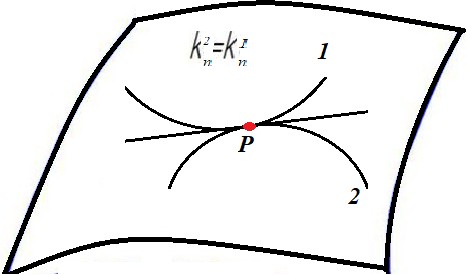 Рисунок 1.6 ‒ Геометрична інтерпретація площини, двох кривих та спільна їх дотична в точці РL, M, N, E, F, G ‒ функції от u і v. Позначимо L1 , M1 , N1 , E1 , F1 , G1    функції, які відносяться до першої кривої, а L 2 , M 2 , N 2 , E 2 , F 2 , G 2 функції, які відносяться до другої кривої. Отже в точці Р L1 = L 2 , M1 =M 2 , N1 =N 2 , F1 =F 2 ,G1 =G 2 .dv задає напрям дотичної в дотичній площині. Так як в кривих 1 і 2duв точці Р спільна дотична, то  dv du dv  du в цій точці, а звідси випливає, щоk	 k1	2	1		2. Що і треба було довести.Означення 1.11 Нормальна кривина кривої на поверхні в даній точці називається нормальною кривиною поверхні в даній точці в даному напрямі дотичної площини.Гауcова та середня кривини поверхніВраховуючи рівняння першої та другої квадратичної форми (формули (1.11) і (1.12)), гаусова кривина знаходиться за формулою:LN  M 2K EG  F 2.	(1.15)Знак гаусової кривини визначає характер будови поверхні в околіточки, яку розглядаємо. ПриK  0, поверхня має форму чаші (сферичні,еліптичні), приK  0форму сідла (гіперболічні), приK  0формуциліндра або конуса (циліндричні, конічні). Також існує змішана кривина, яка складається з ділянок з різною гаусовою кривиною (тороболічні).Тип точок поверхні:‒	LN  M 2  0‒	LN  M 2  0точка еліптична;точка гіперболічна;‒	LN  M 2  0‒	LN  M 2  0і L2   N 2  M 2  0і L2   N 2  M 2  0точка параболічна;точка сплощення [6].Середня кривина поверхні знаходиться за формулою [2]:H   LG  2MF  EN .2 EG  FОсновні рівняння поверхонь. Формули Гаусса і ВейнгартенаДо цього часу ми користувалися позначеннями Гаусса для запису рівнянь поверхонь у криволінійних координатах u, v, їх похідних, коефіцієнтів першої і другої квадратичних форм. Але в сучаснійдиференціальній геометрії частіше використовують позначення Річчі, які в багатьох випадках є більш зручними. Позначимо криволінійні координати u,r  rr	r	r 2r	r 2r	rv через uі u , похідні u, u  rvчерез	1 i	2 ,u 2 = uu ,uv = uv , 2 r	rr	r	r2r	 vv = vvчерез	11 ,	12 ,	22відповідно. Взагаліuiu jrij , де і, j=1,2,3r	r	ruiu j uk= rijk , і, j, k=1,2,3. Вектори	ij ,	ijkсиметричні відносно будь-якоїпари індексів, бо результат диференціювання не залежить від порядкуm	m	 2m	mдиференціювання. Аналогічно,ui =	i ,uiu j=	ijі т.д.Позначимо	r , r   g   ,	r , m   r, m  b.	Тоді	r, r   g E ,i	j	ij	iij	ij1  1	11r, r   g F ,	r, r   g G	і	r, m   b L ,	r, m   b M ,1   2	122	2	2211	1112	12r 22, m   b22 N . У нових позначенняхds2   g	du1 2   2gdu1  du2  gdu2 2    2	2  g  duidv j ,11	1222		   ij i 1 j 2Ldu2  2Mdudv  N dv2 2g duidv j .  iji 1 j 2Якщо один і той же індекс у деякому виразі стоїть один раз внизу, а другий раз вгорі, то по цьому індексу необхідно взяти суму в межах йогозміни.В кожній звичайній точці  M u1,u 2  поверхні  r  ru1,u2 r  існують тринекомпланарні  вектори   r ,   r  ,   m ,  які  можна  вибрати  за  осі  просторовоїсистеми координат. За цими векторами можна розкласти їх похідні m i  іодержати формули, аналогічні формулам Френе для кривих. Запишеморозклади векторів  	m i  за векторами  r  і  m  у вигляді:	1 11	11 `1r	 Г1 r2 11 2Г 2 r h11hm ,m ,12	12 `1	12  2	12r	 Г1 r  Г 2 r  hm ,22	22 `1	22 2	22абоr    Г1 r   Г 2r   h  m .	(1.16)ij	ij `1	ij  2	ijm1  b1r   b2r   h m ,1 1	1  2	1m2   b1r   b2r   h m .2 2	2  2	1абоmi   b j r   h m(1.17)i	j	iде	ij 2 ,hij , hii,j, k  1,2 деякі невідомі коефіцієнти, які необхідно знайти.Для  їх  визначення  помножимо  скалярно  обидві  частини  (1.16)  на  mr  , m  Г1 r  , m   h  m , m   h	бо  r, m  0 , а  m, m  1. Отже, коефіцієнтиij	ij	`1	ij	ij	ijhijє коефіцієнтами другої квадратичної формиhij bijі розклад (1.16)приймає виглядr    Г1 r	 b  m(1.18)ij	ij  `k	ijПомножимо обидві частини рівності (1.18) наr	іr	і  уведемопозначення Г r , r, які називаються символами Христофеля першогоk ,ij`k	ijроду. Якщо надавати і, j, k всі можливі комбінації значень 1 і 2, то одержимошість суттєво різних величинГk ,ij , бо відносно двох останніх індексів вонисиметричні, тобтоГk ,ij Гk , ji . В результаті маємоГ1,ij Г1 g	 Г 2 g	,ij   11	ij   12Г2,ij Г1 g	 Г 2 g	.ij   12	ij	22Розв’яжемо цю систему відносно1	2ij	ijГ1 1	Г	g	 Г	g	,ijg11g22 g1221,ij	222,ij	21Г 2 1	 Гg	 Гg	,ijg11g22 g1221,ij 122,ij 112ij =g1	.g	 g 211    22	12Для	скорочення	запису	формул	уведемо	позначення:g11 g22,	g12  g12g12,g 22 g11.	Маємоg11g22 g122g11g22 g122g11g22  g122gij  k‒ символ Кронекера, рівний одиниці при і=k і нулю при іk. Дійсно, g11g12  g11g12 матриця	2122 обернена	до	матриці g 21 ,	боg 22  g11g12   g11g12 	1	0	 2122  =  .	Використовуючи	уведені	позначення, g21g22   gg		0	1одержимо1  g11 Г1,ijg12 Г2,ij ,22,ij g 21 Г1,ijg 22 Г2,ij, або скороченоk  gk Г ,ij,  ,i, j  1,2 .	(1.19)Для	знаходження	виразів	дляГk ,ij k,ij	використаємо	рівностіr , r     g  , r  , r  g	, r , r   g. Диференціюємо першу рівність поuk ,i	j	ij	j	k	jk	k	i	kiдругу по ui , третю по u j .r, r r , r gij, r, r r , r g jk , r, r   r , r gki .ik	jjkdukji	kki duiki iigdu jДодамо	дві	останні	рівності	і	віднімемо	від	суми	першу		gijgkj gij1  gijgkj gij 2rk , rij du juiuk. ТодіГk ,ij		2  du jui	 .u	Підставимо у (1.19):k	k1	k  gig jgij Гij  gГ ,ij  2 g	 du jui u  .	(1.20)Коефіцієнтиk	називаються символами Христофеля другого роду.Вони виражаються тільки через коефіцієнти першої квадратичної форми і їх похідні.Знайдемо невідомі коефіцієнтиbijі hiу формулі (1.17). Очевидно,hi  0 , бо векторm iперпендикулярний  до	m	і  розміщений  у  площинівекторівr	і   r  ,  тобто  у  дотичній  площині.  Тому   m  = b j r  .  Помножимо1	2	i	i	jобидві частини скалярно наr  :  m  , r  b j r , r. Звідси ‒b	 b j g, або вk	i	ki	j	kik	i	jkрозгорнутому виглядіbi1  b1gb2 g,  b b1gb2 g	.Розв’яжемо	цю	систему	відносноb1	іb2 :b1   bi1g22 bi2 g21 ,i	i	ig11g22 (g12 )2b2   bi12 g11  bi1g12,	абоb1  bg11  bg 21 ,b2  bg12  bg 22 .ig11g22 (g12 )2i	il	i2i	il	i2Скорочено b1  bgkj.i	ikОстаточно,r	 Г k r   b  m ,	(1.21)ij	ij  k	ijm i   bik gkjr  .	(1.22)Формула	(71)	зветься		формулою	Гаусса,	а	(1.22)	‒	формулою Вейнгартена.  Ці  формули	називаються   основними,   або дериваційнимирівняннями поверхні. Вони виражають похідні від векторівr ,r  ,  m   черезкоефіцієнти першої і другої квадратичних форм і похідні від коефіцієнтів першої квадратичної форми.Запишемо формулу (1.20) в розгорнутому виглядіГ1  1  g11 g11 g11 g11   1  g12  g21 g21 g11  ,11	2	 u1u1u1 	2	 u1u1u2 Г1  1  g11 g11 g12 g12   1  g12  g21 g22 g12  ,12	2	 u2u1u1  	2	 u2u1u2 Г1  1  g11 g12 g12 g22   1  g12  g22 g22 g22 ,22	2	 u2u2u1  	2	 u2u1u2 Г 2  1  g 21 g11 g11 g11   1  g 22  g21 g21 g11  ,11	2	 u1u1u1 	2	 u1u1u2 Г 2  1  g 21 g11 g12 g12   1  g 22  g21 g22 g12 ,12	2	 u2u1u1  	2	 u2u1u2 Г 2  1  g 21 g12 g12 g22   1  g 22  g22 g22 g22  .22	2	 u2u2u1  	2	 u2u2u2 Якщо в умові задачі необхідно знайти гаусову і середню кривину в деякій точці, то необхідно задати спочатку матрицю метричного тензора E g   FF  ,	підставивши	значення	точок.	Тоді	знайти	матрицюG відображення Вейнгартена   g 1 L MM  . Звідси середня і повна (гаусова)N кривини в точці будуть відповідно дорівнюватиH  tr ,K  det [10].Формули ЕйлераРівняння	індикатриси	кривини,	як	і	будь-яке	рівняння	всякої центральної кривої другого порядку, можна привести до головних векторів,тобто замість базисних векторівr	іr можна вибрати два інших базиснихвектори так, щоб вони були взаємно ортогональними і одиничними і щоб в рівнянні індикатриси кривини був відсутнім член з добутком координат. Для цього необхідно щоб нові вектори були направлені по головних осях індикатриси кривини. Ці два напрямки будемо називати головними напрямками нашої поверхні в даній точці.При такому виборі системи координат в дотичній площині рівнянняіндикатриси має виглядpx2  qy2  1.Нехай  ‒ кут між головним напрямком, прийнятим за напрямок вісі х,і довільним нормальним перерізом. Тоді x cos , x sin  , де R ‒радіус кривини даного нормального перерізу. Підставимо значення х і урівняння індикатриси, отримаємоp cos2   qsin 2   1R k .Назвемо головними кривинамиk1  1R1і k2  1R2поверхні в данійточці	нормальної	кривини,	які	відповідають	головним	напрямкаміндикатриси в цій точці. В декартовій системі координат це напрямок    0 і  2, томуk1  р іk2  q . Таким чином отримаємоk  k1 cos2   k2 sin 2  ,	(1.23)або1   1R	R1cos2  1 sin 2  .	(1.24)R2Останні дві формули називають формулами Ейлера. Вони дають вираз нормальної кривизни поверхні за будь-яким напрямком через головні кривини.Із формули Ейлера бачимо, що головні кривини ‒ це екстремальні значення нормальної кривини. Екстремальні властивості головних кривин дають зручний спосіб їх фактичного розрахунку.Далі встановимо за якими формулами можна обчислити головнікривини поверхні.Із формули Ейлера (1.23) випливає, що нормальна кривинаk залежить від напрямку  . Графік залежності k від  зображений на рис. 1.9.Із нього видно, що при кожному заданомуk0 ,k1  k0  k2існує чотиризначення кута  , при якихk   k0 . Так як кути відрізняються на  ,визначають один і той самий нормальний перетин, то кожному k0відповідаєдва нормальних перетини, для яких нормальна кривина дорівнюєk0 . Алеякщоk0  k1абоk1  k2 , то ці два нормальних перетини співпадають.Іншими словами, головні кривини ‒ це ті значення нормальної кривини, кожному із яких відповідає один і тільки один нормальний перетин даної поверхні. Формулу другої квадратичної функції для визначення нормальної кривини як функції напрямку можна переписати так:b11  kg11 du2  2b12   kg12 dudv  b22  kg22 dv2  0 ,де b11  r	, n, b	 r   , n, b	 r   , n .uu	12	uv	22	vvАбо, поділивши на переріз, отримаємоdv2і припускаючи, щоdu  t , де  t	визначаєdvb11   kg11 t 2  2b12   kg12 t  b22   kg22   0 .	(1.25)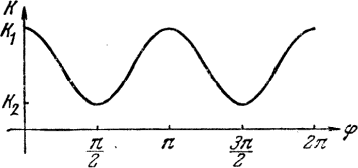 Рисунок 1.9 ‒ Графік залежності k від Рівняння (1.25) є квадратичним рівнянням для t, яке відповідає головним напрямкам і тільки для них можна отримати не два, а лише один корінь. Для цього необхідно і достатньо щоб дискримінант рівняння (1.25) дорівнював нулю. Отже для знаходження головних кривин ми отримаємо рівнянняb11  kg12 2  2b11  kg11 b22   kg22   0,	(1.26)абоb11  kg11 b12  kg12b12  kg12 b22  kg 22 0 .	(1.27)Гаусова кривина буде мати виглядK  k1k2 , а середня кривина ‒H  1 k1  k2 . Із квадратичного рівняння (1.27) можна отримати формули:2K  b11b22212 ,H  g11b22 2g12b12 g22b11 .g11g22	22g11g22 	22 ПОВЕРХНІ ОБЕРТАННЯПоверхнею обертання називають поверхню, яка утворюється обертанням деякої кривої, яка лежить на площині, навколо прямолінійної осі, яка належить тій самій площині. Цю криву називають меридіаном поверхні обертання [2].Вивчення поверхонь постійної від’ємної гаусової кривини в тривимірному евклідовому просторі історично тісно пов’язано з проблемою інтерпретації геометрії Лобачевського. Ще в 1868 році Е. Бельтрамі показав, що на поверхнях постійної від’ємної кривини виконується локальна планіметрія Лобачевського. Вкажемо поверхні обертання постійної гаусової кривини, які знайдені Ф. Міндінгом і Е. Бельтрамі[8].Якщо в евклідовому трьохвимірному просторі ввести прямокутні декартові координати  Oxyz  так щоб початок координат  в точці  О  лежав  навісі обертання, а вісь  Oz  співпадала з віссю обертання, то рівняння  поверхніобертання можна записати в виглядіx  (u)cosv ,y  (u)sin v ,z  u , де длявизначеності будемо вважати, що u належить деякому числовому відрізку(u1,u2 ) , а v змінюється від 0 до2 . Функціяr  (z)визначає формумеридіана в площині з координатами Orz . Вважається, що константа. Знайдемо рівняння меридіана як функцію від r :K   1a2, а ‒rz   r0d ,	(2.1)де	r 0‒ значення радіуса паралелі поверхні обертання приz  0 ,		‒довільне число,  1. Форму меридіана можна дослідити по рівнянню (2.1).При  0чисельник підінтегрального виразу може бути додатнім,тому  повинно бути менше одиниці, а параметр r повинен змінюватися вмежах0  r  a. Дана крива зображена на рис 2.1, а.Точка А найбільшого віддалення від осі Oz є точкою обертання для меридіана з дотичній віссю Or. У точках B і B' меридіан перетинає вісь Oz під гострим кутом. Дві частини меридіана (дуга АВ і дуга АВ') відповідають знакам плюс і мінус у правій частині формули (2.1).При λ<0 з рівняння (1.16) знаходимо a r  a. Дана криваскладається з двох дуг, зображених на рис. 2.1, б. Дуга АВ відповідає знаку плюс у формулі (2.1), а дуга АВ' ‒ знаку мінус. У точках В і В' дотична до меридіану паралельна осі Or, а в точці А ‒ паралельна осі Oz.Випадок λ=0 являє собою перехідний тип. При  0, λ> 0 точки В і В'на (рис. 2.1 а) віддаляються по осі Oz в нескінченність і меридіан набирає вигляду, зображеного на рис. 2.1, в, який називають трактрисою [2].Поверхні обертання з вказаними на рис. 1.7 меридіанами називають відповідно волчком Міндінга, катушкой Міндінга і псевдосферою (або поверхнею Бельтрамі) [6].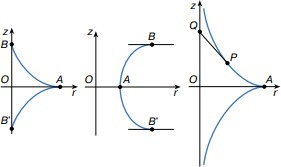 а)	б)	в)Рисунок 2.1 ‒ Графіки меридіан поверхні обертання постійної від’ємної кривиниТрактриса характеризується постійністю довжиниPQ  Aдля будь-якої точки P. Точка А є точкою обертання, і вісь Or дотична до трактриси в точці А.Поверхні обертання з зазначеними на рис. 2.1 меридіанами зображені на рис. 2.2.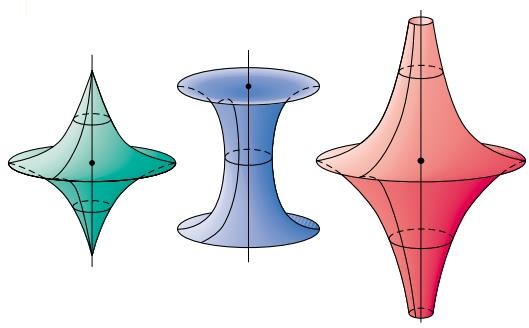 а)	б)	в)Рисунок 2.2 ‒ Поверхні обертання постійної від’ємної кривини: а) вовчок Миндінга, б) катушка Міндінга, в) псевдосфераАналізуючи отримані поверхні обертання постійної від’ємної кривини, помічаємо, що вони або мають точки порушення гладкості поверхні, або є поверхнями з краєм. Наприклад, паралелі в котушці Міндінга, яківідповідають значеннюr  a, є краєм котушки Міндінга. Будемовважати, що всі точки розглянутих поверхонь є внутрішніми точками поверхні, тобто мають окіл точки, гомеоморфний відкритому колу. У такому випадку слід виключити з розгляду випадок, коли в котушці Міндінгапаралелі зі значенням будуть мати виглядr  a. А при виключеннівипадкуr  aкотушка Міндінга стає неповною поверхнею.Порушення гладкості, наявність краю або неповнота отриманих поверхонь є перешкодами до реалізації в цілому на них всій площині Лобачевського (доведення можна знайти в [2, 105]).Особливу роль серед наведених на рис. 1.8 поверхонь грає псевдосфера, її рівняння можуть бути представлені у виглядіx  sin u  cosv,ru,v   y  sin u  sin v,	uz  ln ctg	2cosu,де 0  u   ,    v   .Поглиблений аналіз псевдосфери був проведений Е. Бельтрамі в 1868 р Він встановив, що геометрія псевдосфери збігається з геометрією певній галузі на площині Лобачевського ‒ орікруга. Якщо точкам і прямим в цій області площині Лобачевського зіставити точки і найкоротші лінії (геодезичні) на псевдосфері, а руху на площині Лобачевського зіставити переміщення фігури по псевдосфері з згинанням (деформацією, що зберігає довжини), то будь-якої теоремі (твердженням) в геометрії Лобачевського відповідатиме відповідний факт, який має місце на псевдосфері. Таким чином, завдяки появі перших псевдосферичних поверхонь, і в першу чергу псевдосфері, геометрія Лобачевського отримала наочний, реальний сенс: довжини, кути, площі змогли тепер розумітися в сенсі їх природного звичного виміру (наприклад, на псевдосфері). Результати Міндінг і дослідження Бельтрамі поклали початок розвитку нового розділу диференціальної геометрії ‒ дослідження та побудови поверхонь негативноюкривизни, і перш за все псевдосферичних. Наступним класичним прикладом стала гвинтова псевдосферична поверхня, побудована Діні (див. рис. 2.3, г).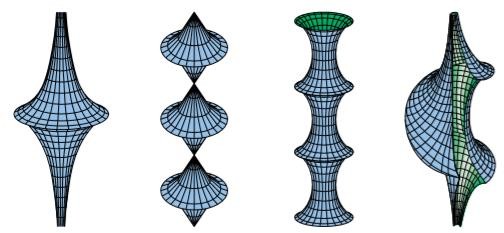 а)	б)	в)	г) Рисунок 2.3 ‒ Класичні псевдосферичні поверхні: а) псевдосфера,б) дзиги, в) котушки; г) фрагмент гвинтової поверхні Діні (вид з розрізом)3 ВИДІЛЕННЯ КЛАСІВ ПОВЕРХОНЬ ПОСТІЙНОЇ ВІД’ЄМНОЇ ГАУСОВОЇ КРИВИНИСпираючись на статтю [2] і монографії [3], [4] можна виділити  наступні класи серед поверхонь постійної від’ємної гаусової кривини: лінійчаті поверхні, мінімальні поверхні та поверхні обертання.Якщо необхідно визначити тип точок деякої заданої поверхні, то ввипадкуK  0 вони будуть гіперболічними.Розглянемо детальніше лінійчатий клас.Лінійчатою поверхнею називається поверхня, утворена з прямих ліній, які називаються її прямолінійними твірними.Найпростіші приклади лінійчатих поверхонь від’ємної гаусової кривини: однопорожнинний гіперболоїд, гіперболічний параболоїд, катеноїд, гелікоїд.Можна познайомитися з усіма відомими на даний час видами лінійчатих поверхонь постійної від’ємної кривини (див. рис. 3.1).В даній роботі познайомимося з самими розповсюдженимиповерхнями, які зустрічаються в житті [5].Властивості лінійчатих поверхонь K  0:а) лінійчата  поверхня  характеризується  тим,  що  її  асиметрична  лінія ‒ напівгеодезична;б) теорема Бельтрамі. Лінійчату  поверхню  завжди  можна  і  при тому єдиним способом вигнути так, щоб довільна лінія на ній стане асимптотичною;в) теорема Бонне.  Якщо  лінійчата  поверхня  F ,  що  не  розгортається K  0, згинається в лінійчату поверхню F , то їх твірнівідповідають одна одній або обидві вони вигинаються в квадріку, на якій сімейство твірних, ‒ асимптотичне;г) єдина мінімальна лінійчата поверхня ‒ гелікоїд;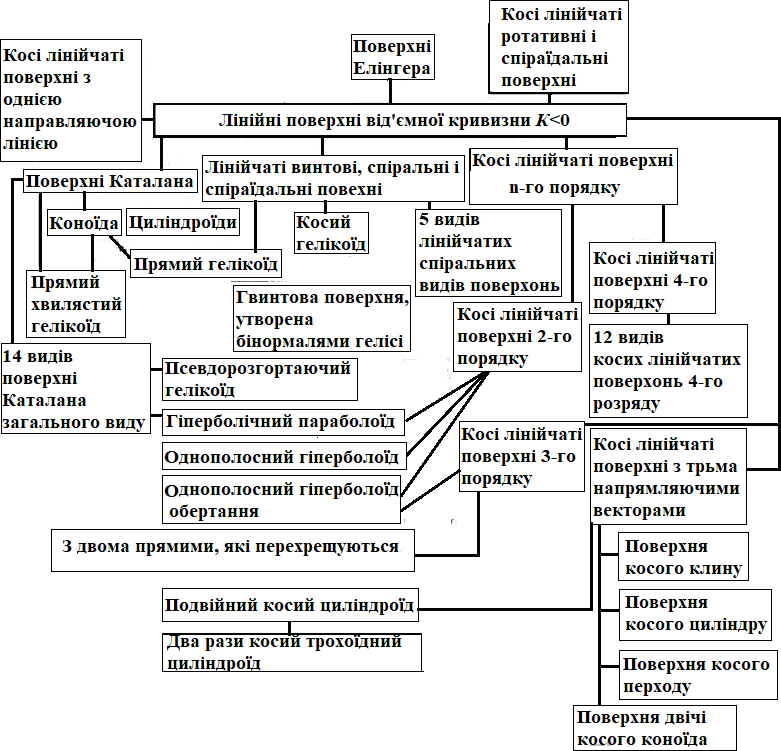 Рисунок 3.1 ‒ Схема основних видів лінійних поверхонь від’ємної гаусової кривинид)	лінійчата поверхня обертання ‒ однопорожниний гіперболоїд, може вироджуватися в циліндр, конус або площину [8];е)	існують	приклади	гладких	лінійчатих	поверхонь,	які	недопускають	гладких	параметризацій	видуr(u,v) R(u) vl (u),	де   u   ,R(u)	‒ рівняння направляючої кривої,l (u)	‒ одиничнийвектор, в напрямі якого через точку направляючої проходить пряма, яка називається твірною поверхні. Для такого виду поверхонь коефіцієнт гаусової кривини знаходиться наступним чином  2K   R ,l,l	.2   2 2 R R2v R lv	l l	R ,l	При фіксованому значенні параметра u та приv  , маємоК  0 .Теорема Єфімова. Для будь-якого скільки завгодно малого додатногочисла  0на	повнійС 2 ‒гладкій	поверхні	від’ємної	кривини	в	Е 3знайдеться точка М така, що гаусова кривина в цій точці буде задовольнятьнерівність   K (M )  0 .Єфімов також дослідив задачу про швидкість наближення до нулягаусової кривини на повній поверхні зK  0 [2].Далі розглянемо мінімальні поверхні.Мінімальні поверхні – це поверхні у яких середня кривина дорівнює нулю. В своїх дослідах Ж. Плато фізично реалізував мінімальні поверхні в вигляді мильних плівок, натягнутих на проволочені каркаси різних форм [5].Відмінною властивістю мінімальної поверхні є умоваk1  k2 , деk1, k2– головні кривини поверхні. Це означає, щоK  k1k2  (k2 )2  0 , причомурівність нулю гаусової кривини можливо тільки в точках сплощення, тобто вточках, для яких площиною.k1  k2  0 . Поверхня, всі точки якої є точками сплощення, єНаведемо приклад мінімальної поверхні обертання негативноїкривизни. Розглянемо ланцюгову лінію, тобто криву провисання важкого ланцюга з рівномірно розподіленою масою. Якщо прийняти горизонтальну пряму за вісь Oz , вертикальну за вісь Or , то рівняння ланцюгової лінії можна записати у виглядіa   z	 z r 	 a  e a    z  ,a  const,a  0.Поверхня, утворена обертанням ланцюгової лінії навколо осі Oz , називається катеноїд. Безпосередній підрахунок показує, що для катеноїдасередня	кривинаH  0.	Катеноїд	є	єдиною	мінімальною	поверхнеюобертання від’ємної кривизниK  0 .Найпростіші	приклади	мінімальних	поверхонь	від’ємної	гаусової кривини: гелікоїд, поверхня Еннепера.Властивості мінімальних поверхонь:а)	асимптотичні лінії мінімальної поверхні утворюють ізотермічнусітку;б)	мінімальна поверхня з краєм може не мати мінімальної площинисеред всіх поверхонь з даним контуром. Але будь-яка точка мінімальної поверхні міститься на диску мінімізуючої площини при даному контурі;в)	якщо	компактна	мінімальна	поверхня	є	графіком	функціїz   f x, y гладкої  функції,  яка  визначена  на  випуклій  області  в  x, y   ‒площини, то вона мінімізує площину серед всіх поверхонь при даному контурі [7].г) формула монотонності. Це класична теорема про мінімальні поверхні. Вона стверджує зокрема, що площа перетину мінімальної поверхні без границі з кулею з центром на поверхні не може бути менше площі кола того ж радіуса [7].В додатку А зображені рівняння поверхонь та їх аналітичне формулювання, які використовуються в розв’язанні задач.Розглянемо наступні приклади.Приклад 1 Для поверхніz  2xyзнайти першу та другу квадратичніформи, визначити середню і гаусову кривину в точці 0,0,0.В якості локальних координат на поверхні вибираємо х, у :r    х у  . 2ху 	 1 		  0 Знайдемо	дотичні	вектора:   rх	х	 0  ,    rу	у	  1  .	Тоді 2 у 	 2х 			E  r 2 1  4y2 ,F  r r 4xy ,G  r2  1  4x2 . Отже перша квадратичнаформа матиме виглядds2   1 4у2 dх2  8хуdхdу  1 4х2 dу2 .Далі знаходимо: 2r	2r0, 0  0 , 2r0 . Знаходимо одиничнийх2ху  	у 2 2 	r , r	  2 y,2x,1 вектор	нормалі	для	заданої	поверхні:	n x	y	.2r	Знаходимо	коефіцієнти	для	другої	квадратичної	форми:L  x2  n  0 ,2r		2	2r	M   xy  n 	,	N  y2   n  0 .	Отже	друга	квадратичнаформа матиме вигляд:  2 2	dxdy .В	точці	0,0,0матриця	метричного	тензора	має	вигляд: E	F 	1	0q  F  G	0. Тоді матриця відображення Вейнгартена дорівнює1	1     L	M 	 0	2  q	 M  	 .N	2	0			Знайдемо коефіцієнти повної та середньої кривини в заданій точці:H  tr  0 , K  det  4 .ОскількиK  0в будь-якій точці , то маємо гіперболічний тип кривої.Поверхняz  2xyвідноситься до класу мінімальних поверхонь від’мноїгаусової кривини, адже її середня кривина дорівнює нулю.Приклад 2 Розглянемо вЕ 3 гіперболічний параболоїд, заданий вдекартовій  системі  координат	Oxyz	рівнянням  y   . Знайти коефіцієнт гаусової кривини.z  x2  y2 ,   x   ,Робимо аналогічні послідовні дії як і в прикладі 1. Радіус-вектор	х		 1 поверхні	має	виглядr   	у2 .	Дотичні	вектора:2   rх	х	 0  , х	 у  2х 				 0     rу	у	  1  .	ТодіE  r 2 1  4х2 ,F  r r 4xy ,G  r 2  1  4 у 2 . 2 у 	Перша квадратична форма:ds2   1  4х2 dх2   8хуdхdу  1  4у2 dу2 .Далі знаходимо:2r 0  0 ,2r	2r0 , 0  0 . Знаходимо одиничнийх2  	хуу 2	  2	 2  	  вектор нормалі для заданої поверхні	r , r	  2х,2 у,1 n 	x	y		.Знаходимо	коефіцієнти	для	другої	квадратичної	форми:2r	 	22r	 2 r	2L  x2  n ,	M  xy  n  0 ,N  y 2   n 	.Отже друга квадратична форма матиме вигляд:  2 2	dxdy .Знайдемо гаусів коефіцієнтК  11  4х2   4 у 2 2Звідси випливає, що гаусова кривина К наближається до нуля приx2  y2  швидка.не складно помітити, що швидкість наближення достатньоПриклад 3 Знайти першу та другу квадратичні форми поверхніr(u,v)  u  p(v) ,  де  v  ‒  параметр  на  кривійповерхні від’ємну гаусову кривину?r  p(v) .  Чи  має  дане  рівнянняЗнаходимо дотичні вектори: u  p , v  up  u ,  де     ‒  одиничнийдотичний вектор до кривої  p . ТодіE  p2 ,F  up  , G  u2 , деp   p .2r   2r 2r   		Далі,u 20 , uv,v2u	 ukv , де k і vкривина і векторголовної нормалі до кривої  p .Знайдемо одиничний вектор нормалі до даної в умові поверхні:n  p, . Тодіp, L  0 ,pM  p, 0 ,ukvpN   p,  0 . Повна кривинаK  0.Дане рівняння поверхні не має від’ємної гаусової кривини, так якK  0.Приклад 4 Знайти другу квадратичну форму, гаусову та середню кривини	для	поверхні	прямого	гелікоїда	заданої	параметричноu cosvf (u,v)  	, де b  0 , u  0 . Визначити тип точок даної поверхні.bv	cosv		 u sin v		0Знайдемо координати векторів:f   	,	f   	,	f    ,fvv u cosv  u sin v ,fuv sin vcosv	.sin vu cosvuu	0	 icosvjsin vk0  bsin v,b cosv,u,     	.fu , fvu sin vu cosv	bfu	fvЗнайдемо вектор нормалі поверхні:n 1	bsin v,bcosv,u. ТодімаємоL(u,v) fuu n  0,M (u,v) fuv n  	b, N (u,v) fvv n  0 .Отже друга квадратична форма матиме вигляд :  2 2b	dudv.Розглянемо коефіцієнт гауса:b20  u 2  b2u 2  b2 	b2u 2  b2 2  .Очевидно, щоK  u 2b2 b2 2 0 , при будь-яких значеннях b і u .Отже тип точок для прямого гелікоїда ‒ гіперболічний.Приклад 5 Знайти повну і середню кривину для гіперболічногопараболоїдаz  x2  y2 , використавши формули Ейлера. Знайти значеннякривин на початку координат. Вказати тип точок.Знаходимо коефіцієнтиg11 1  4x2 ,g12  4xу ,g221  4у2 . Тодіb11  2 ,b12  0 ,b22 2 .	Отже	маємо:К  4	,1  4х2  4 у24х2   у2 Н  1  4х2  4 у2 .На початку координат кривини матимуть значенняК  4,Н  0. Такяк К  0 , то точки є гіперболічними.Приклад 6 Показати, що поверхня Еннепера є мінімальною поверхнеюпостійної від’ємної кривини.1 u(1  v2  1 u 2 ),2	3Поверхня	Еннепера	має	вигляr (u,v)   1 v(1  u 2  1 v2 ) ,	де(u,v)  R2. Для нееї знайдемо	3 1 (u 2  v2 ), 21  v2  u 2 ,ru	2uv,2u,uv,r  1 1  u 2  v2 , v,тоді2u	,	1  u 2  v2n  2v	,1  u 2v2 1  u 2  v2 1  u 2   v2 .Знайдемо	коефіцієнти	першої	і	другої	квадратичних	форм:E  1 1  u2   v2 2 ,4F  0 , G  1 1  u2   v2 2 ,4L 1,M  0,N  1.Отже гаусова і середня кривина матимуть вигляд:K  81  u 2   v2 4H  0. Так як гаусова кривина від’ємна, а нормальна кривина дорівнює нулю, то стверджуємо, що поверхня Еннепера є мінімальною поверхнею постійної від’ємної кривини.ВИСНОВКИВ даній роботі розглянуто наступні класи поверхонь від’ємної гаусової кривини:лінійчаті;мінімальні;поверхні обертання. Наведені:всі можливі варіанти існуючих лінійчатих поверхонь;найпростіші приклади мінімальних поверхонь;всі можливі приклади поверхонь обертання з від’ємною гаусовою кривиною;приклади знаходження коефіцієнтів гаусової (повної) та середньої кривини двома способами (завдяки коефіцієнтам першої та другої квадратичної форми та формулам Ейлера).Вивчення поверхонь постійної гаусової кривини в тривимірному Евклідовому просторі історично пов’язано з проблемою інтерпретації геометрії Лобачевського. Ще в 1868 році Е. Бельтрамі показав, що на поверхнях постійної від’ємної кривизни виконується локальна планиметрія Лобачевського. При цьому геодезичні лінії і їх відрізки на поверхні від’ємної кривизни грають роль прямих і їх відрізків на площині Лобачевського.Зазначимо, що поверхні обертання постійної від’ємної кривини, знайдені Ф. Міндінг і Е. Бельтрамі.ПЕРЕЛІК ПОСИЛАНЬНорден А. П. Теория поверхностей. Москва : ГИТТЛ, 1956. 260 с.Фоменко В. Т.	Поверхности	отрицательной	кривизны	//Соросовский образовательный журнал, 1999. 12. С. 103–108.Гаусс К. Ф. Общие исследования о кривых поверхностях, пер. с лат., в сб.: Об основаниях геометрии. Москва, 1956. С. 123–161.Математика, ее содержание, методы и значение. Т. 2. / редкол.:  А. Д. Александрова, А. Н. Колмогорова, М. А. Лаврентьева. Москва: Академия наук СССР, 1956. 397 с.Архитектурно-строительные конструкции: учебник для академического        бакалавриата        /        редкол.:         С. Н. Кривошапко, В. В. Галишкинова. Москва : Юрайт, 2015. 475 с.Позняк Э. Г, Шикин Е. В. Дифференциальная геометрия: первое знакомство. Москва : МГУ, 1990. 384 с.Каган В. Ф., Основы теории поверхностей в тензорном изложении. Москва ‒ Ленинград, 1947. 513 с.Кайдасов Ж. Физико-математические науки: о трех видах катушкообразных поверхностей // Достижение науки и образования, 2006. 1. С. 6–8.Зелевський В. Й., Зелевський С. В. Курс лекцій з диференціальної геометрії: для студентів фізико-математичного факультету. Частина 2. Київ: КТУУ, 2013. 81 с.Попов А. Г. Псевдосферические поверхности. // Соросовский образовательний журнал. МГУ имени М. В. Ломоносова, 2004. 2. С. 119– 125.ДОДАТОК АРівняння деяких поверхонь та їх графікиТаблиця А.1 – Рівняння деяких поверхонь та їх графікиПродовження таблиці А.1Виконала: студенткаВиконала: студентка  2	курсу,	групи	8.1118-з спеціальності 	111 математика	 	111 математика	 	111 математика	 	111 математика	(шифр і назва спеціальності)(шифр і назва спеціальності)(шифр і назва спеціальності)(шифр і назва спеціальності)(шифр і назва спеціальності)освітньої програми   	освітньої програми   	математика	Ю.І. МоклякЮ.І. МоклякЮ.І. МоклякЮ.І. МоклякЮ.І. Мокляк(ініціали та прізвище)(ініціали та прізвище)(ініціали та прізвище)(ініціали та прізвище)(ініціали та прізвище)Керівник	 	старший викладач кафедри загальноїматематики, к.ф.-м.н., Гречнєва М.О.	старший викладач кафедри загальноїматематики, к.ф.-м.н., Гречнєва М.О.	старший викладач кафедри загальноїматематики, к.ф.-м.н., Гречнєва М.О.	старший викладач кафедри загальноїматематики, к.ф.-м.н., Гречнєва М.О.	(посада, вчене звання, науковий ступінь, прізвище та ініціали)(посада, вчене звання, науковий ступінь, прізвище та ініціали)(посада, вчене звання, науковий ступінь, прізвище та ініціали)(посада, вчене звання, науковий ступінь, прізвище та ініціали)(посада, вчене звання, науковий ступінь, прізвище та ініціали)Рецензент   	доцент кафедри фундаментальної математики та механіки, доцент,к.ф.-м.н.,Ткаченко І.Г.	доцент кафедри фундаментальної математики та механіки, доцент,к.ф.-м.н.,Ткаченко І.Г.	доцент кафедри фундаментальної математики та механіки, доцент,к.ф.-м.н.,Ткаченко І.Г.	доцент кафедри фундаментальної математики та механіки, доцент,к.ф.-м.н.,Ткаченко І.Г.	(посада, вчене звання, науковий ступінь, прізвище та ініціали)(посада, вчене звання, науковий ступінь, прізвище та ініціали)(посада, вчене звання, науковий ступінь, прізвище та ініціали)(посада, вчене звання, науковий ступінь, прізвище та ініціали)МІНІСТЕРСТВО ОСВІТИ І НАУКИ УКРАЇНИМІНІСТЕРСТВО ОСВІТИ І НАУКИ УКРАЇНИМІНІСТЕРСТВО ОСВІТИ І НАУКИ УКРАЇНИМІНІСТЕРСТВО ОСВІТИ І НАУКИ УКРАЇНИЗАПОРІЗЬКИЙ НАЦІОНАЛЬНИЙ УНІВЕРСИТЕТЗАПОРІЗЬКИЙ НАЦІОНАЛЬНИЙ УНІВЕРСИТЕТЗАПОРІЗЬКИЙ НАЦІОНАЛЬНИЙ УНІВЕРСИТЕТЗАПОРІЗЬКИЙ НАЦІОНАЛЬНИЙ УНІВЕРСИТЕТФакультетматематичнийматематичнийматематичнийКафедразагальної математикизагальної математикизагальної математикиРівень вищої освітиРівень вищої освітиРівень вищої освітимагістрСпеціальністьСпеціальність111 математика111 математика(шифр і назва)Освітня програмаОсвітня програмаОсвітня програмаматематикаЗАТВЕРДЖУЮЗавідувач	кафедри	загальної математики, доцент, к.ф.-м.н.ЗАТВЕРДЖУЮЗавідувач	кафедри	загальної математики, доцент, к.ф.-м.н.ЗАТВЕРДЖУЮЗавідувач	кафедри	загальної математики, доцент, к.ф.-м.н.ЗАТВЕРДЖУЮЗавідувач	кафедри	загальної математики, доцент, к.ф.-м.н.ЗАТВЕРДЖУЮЗавідувач	кафедри	загальної математики, доцент, к.ф.-м.н. 	 Зіновєєв І.В. 	 Зіновєєв І.В. 	 Зіновєєв І.В. 	 Зіновєєв І.В. 	 Зіновєєв І.В.(підпис)(підпис)(підпис)(підпис)(підпис)«   30 »     травня	2019 р.1. Тема роботи   	(прізвище, ім’я та по батькові)Виділення класів поверхонь постійної від’ємної кривини	(прізвище, ім’я та по батькові)Виділення класів поверхонь постійної від’ємної кривини	(прізвище, ім’я та по батькові)Виділення класів поверхонь постійної від’ємної кривини	(прізвище, ім’я та по батькові)Виділення класів поверхонь постійної від’ємної кривини	(прізвище, ім’я та по батькові)Виділення класів поверхонь постійної від’ємної кривини	(прізвище, ім’я та по батькові)Виділення класів поверхонь постійної від’ємної кривини	(прізвище, ім’я та по батькові)Виділення класів поверхонь постійної від’ємної кривини	керівник роботи    	Гречнєва Марина Олександрівна, к.ф.-м.н.	Гречнєва Марина Олександрівна, к.ф.-м.н.	Гречнєва Марина Олександрівна, к.ф.-м.н.	Гречнєва Марина Олександрівна, к.ф.-м.н.	Гречнєва Марина Олександрівна, к.ф.-м.н.	Гречнєва Марина Олександрівна, к.ф.-м.н.	(прізвище, ім’я та по батькові, науковий ступінь, вчене звання)(прізвище, ім’я та по батькові, науковий ступінь, вчене звання)(прізвище, ім’я та по батькові, науковий ступінь, вчене звання)(прізвище, ім’я та по батькові, науковий ступінь, вчене звання)(прізвище, ім’я та по батькові, науковий ступінь, вчене звання)(прізвище, ім’я та по батькові, науковий ступінь, вчене звання)(прізвище, ім’я та по батькові, науковий ступінь, вчене звання)(прізвище, ім’я та по батькові, науковий ступінь, вчене звання)затверджені наказом ЗНУ відзатверджені наказом ЗНУ від«  29 »    	травня	2019 року	№  812-с 2. Строк подання студентом роботи2. Строк подання студентом роботи2. Строк подання студентом роботи  25.12.2019	  25.12.2019	  25.12.2019	  25.12.2019	  25.12.2019	3. Вихідні дані до роботи  1. Постановка задачі.	  1. Постановка задачі.	  1. Постановка задачі.	  1. Постановка задачі.	  1. Постановка задачі.	  1. Постановка задачі.	  1. Постановка задачі.	2. Перелік літератури.2. Перелік літератури.2. Перелік літератури.2. Перелік літератури.2. Перелік літератури.2. Перелік літератури.2. Перелік літератури.2. Перелік літератури.4. Зміст розрахунково-пояснювальної записки (перелік питань, які потрібно розробити)4. Зміст розрахунково-пояснювальної записки (перелік питань, які потрібно розробити)4. Зміст розрахунково-пояснювальної записки (перелік питань, які потрібно розробити)4. Зміст розрахунково-пояснювальної записки (перелік питань, які потрібно розробити)4. Зміст розрахунково-пояснювальної записки (перелік питань, які потрібно розробити)4. Зміст розрахунково-пояснювальної записки (перелік питань, які потрібно розробити)4. Зміст розрахунково-пояснювальної записки (перелік питань, які потрібно розробити)4. Зміст розрахунково-пояснювальної записки (перелік питань, які потрібно розробити)1. Постановка задачі.1. Постановка задачі.1. Постановка задачі.1. Постановка задачі.1. Постановка задачі.1. Постановка задачі.1. Постановка задачі.1. Постановка задачі.2. Основні теоретичні відомості.2. Основні теоретичні відомості.2. Основні теоретичні відомості.2. Основні теоретичні відомості.2. Основні теоретичні відомості.2. Основні теоретичні відомості.2. Основні теоретичні відомості.2. Основні теоретичні відомості.3. Підбір відповідного матеріалу та прикладів.3. Підбір відповідного матеріалу та прикладів.3. Підбір відповідного матеріалу та прикладів.3. Підбір відповідного матеріалу та прикладів.3. Підбір відповідного матеріалу та прикладів.3. Підбір відповідного матеріалу та прикладів.3. Підбір відповідного матеріалу та прикладів.3. Підбір відповідного матеріалу та прикладів.5. Перелік графічного матеріалу (з точним зазначенням обов’язкових креслень)	 	5. Перелік графічного матеріалу (з точним зазначенням обов’язкових креслень)	 	5. Перелік графічного матеріалу (з точним зазначенням обов’язкових креслень)	 	5. Перелік графічного матеріалу (з точним зазначенням обов’язкових креслень)	 	5. Перелік графічного матеріалу (з точним зазначенням обов’язкових креслень)	 	5. Перелік графічного матеріалу (з точним зазначенням обов’язкових креслень)	 	5. Перелік графічного матеріалу (з точним зазначенням обов’язкових креслень)	 	5. Перелік графічного матеріалу (з точним зазначенням обов’язкових креслень)	 	ПрезентаціяПрезентаціяПрезентаціяПрезентаціяПрезентаціяПрезентаціяПрезентаціяПрезентаціяРозділПрізвище, ініціали та посада консультантаПідпис, датаПідпис, датаРозділПрізвище, ініціали та посада консультантазавдання видавзавдання прийнявІСтєганцева П.Г., доцент кафедри загальної математики, к.ф.-м.н.ІІСтєганцева П.Г., доцент кафедри загальної математики, к.ф.-м.н.ІІІСтєганцева П.Г., доцент кафедри загальної математики, к.ф.-м.н.№Назва етапів кваліфікаційної роботиСтрок виконання етапів роботиПримітка1.Розробка плану роботи.28.05.20192.Збір вихідних даних.04.06.20193.Обробка методичних та теоретичних09.07.2019джерел.4.Розробка першого та другого розділу.06.08.20195.Розробка третього розділу.08.11.20196.Оформлення та нормоконтроль03.12.2019кваліфікаційної роботи.7.Захист кваліфікаційної роботи.09.01.2020Студент	 	 	Ю.І. Мокляк	(підпис)(ініціали та прізвище)Керівник роботи	 	 	М.О. Гречнєва	(підпис)(ініціали та прізвище)Нормоконтролер    	 	О.Г. Спиця	(підпис)(ініціали та прізвище)ПоверхняАналітичний описГрафікОднопорожнинний гіперболоїдx 2  y 2  z 2 1,a 2	b 2	c 2де a і b – дійсні осі, ас – уявна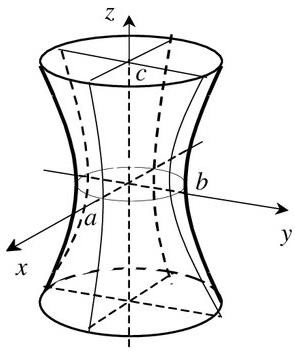 Гіперболічний параболоїдz  tx 2  uy2 ,де t і u – дійсні числа і t>0, u<0або t<0, u>0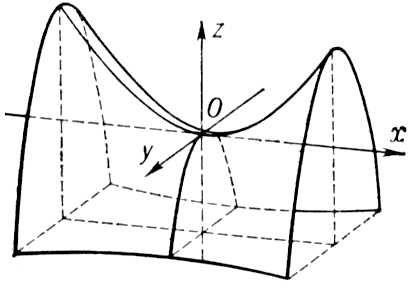 Катеноїдr  ach x ,bде r ‒ радіус паралелі, u – параметр, а ‒ вісь поверхні по напрямку r , b ‒ уявна вісь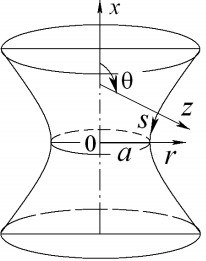 Гелікоїдx  u cosv y  u sin v ,z  avде а - стала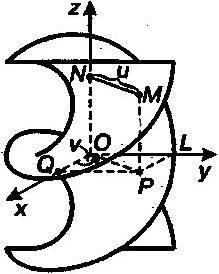 